АДМИНИСТРАЦИЯ ГОРОДА ИШИМАПОСТАНОВЛЕНИЕ 23 мая 2022 г.                                                                                              № 771В соответствии со ст. 225 Гражданского кодекса Российской Федерации, с Федеральным законом от 06.10.2003 № 131-ФЗ «Об общих принципах организации местного самоуправления в Российской Федерации», решением Ишимской городской Думы от 28.06.2006 № 100 «Об утверждении Положения о порядке управления и распоряжения имуществом, находящимся в собственности муниципального образования городской округ город Ишим»:В постановление администрации города Ишима от 30.07.2018 № 681  «Об утверждении Порядка выявления, постановки на учет и приема в собственность муниципального образования городской округ город Ишим бесхозяйных объектов недвижимого имущества, расположенных на территории муниципального образования городской округ город  Ишим»  (в редакции постановления администрации города Ишима от 26.08.2019 № 979) внести следующие изменения: пункт 3.1. приложения к постановлению изложить в следующей редакции:«3.1. По истечении года со дня постановки бесхозяйного объекта недвижимого имущества на учет, а в случае постановки на учет линейного объекта по истечении трех месяцев со дня постановки на учет, Учреждение в течение 2-х месяцев формирует соответствующий пакет документов с целью признания права муниципальной собственности на бесхозяйный объект недвижимого имущества в судебном порядке.»Опубликовать настоящее постановление в газете «Ишимская правда», в сетевом издании «Официальные документы города Ишима» (http://ishimdoc.ru) и разместить на официальном сайте муниципального образования городской округ город Ишим ishim.admtumen.ru. Контроль за исполнением постановления возложить на заместителя Главы города по имуществу и на заместителя Главы города по городскому хозяйству. Глава  города		                                                                        Ф.Б. Шишкин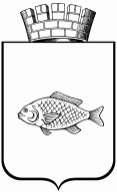 О внесении изменений в постановление администрации города Ишима  от 30.07.2018 № 681  «Об утверждении Порядка выявления, постановки на учет и приема в собственность муниципального образования городской округ город Ишим бесхозяйных объектов недвижимого имущества, расположенных на территории муниципального образования городской округ город  Ишим» (в редакции постановления администрации города Ишима от 26.08.2019 № 979)